Программа проведения Полуфинала Национального чемпионата 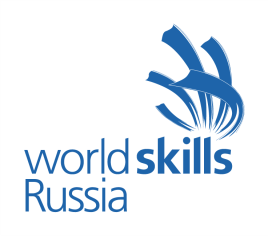 «Молодые профессионалы» (WorldSkills Russia) в Центральном федеральном округеМесто проведения Чемпионата:Универсальный культурно-развлекательный комплекс «Арена 2000. Локомотив»  (г. Ярославль, ул. Гагарина, 15)Места проживания: Эксперты -  Гостиница Ринг Премьер Отель и Ресторанно-гостиничный комплекс Святой Георгий; конкурсанты - Гостиничный комплекс Любим23 апреля23 апреля23 апреляС 14:00Заезд конкурсантов и экспертов Чемпионата в гостиницыРегистрацияМеста проживания20:00УжинМеста проживания24 апреля24 апреля24 апреля7:00ЗавтракМеста проживания8:00 – 8:30Трансферы конкурсантов и экспертов до места проведения ЧемпионатаОтъезд от гостиниц по расписанию9:00 – 11:30Знакомство конкурсантов с оборудованием конкурсных площадокУКРК «Арена 2000. Локомотив»Регистрация конкурсантов и экспертовПроведение инструктажа по технике безопасностиУКРК «Арена 2000. Локомотив»Проведение жеребьёвки конкурсантовУКРК «Арена 2000. Локомотив»Формирование жюриУКРК «Арена 2000. Локомотив»11:30 – 13:30Обед участников ЧемпионатаУКРК «Арена 2000. Локомотив»13:30 –14:00Трансфер конкурсантов и экспертов до места проведения торжественного открытия ЧемпионатаОтъезд от «Арены 2000. Локомотив»15:00 Торжественное открытие Полуфинала Национального чемпионата «Молодые профессионалы» (WorldSkills Russia) в Центральном федеральном округеЯрославский государственный театр юного зрителя имени В.С. Розова (г. Ярославль, ул. Свободы, 23)16:00Посадка конкурсантов, экспертов и тим-лидеров в экскурсионные автобусыЯрославский государственный театр юного зрителя имени В.С. Розова(г. Ярославль, ул. Свободы, 23)16:30Отъезд конкурсантов, экспертов и тим-лидеров на экскурсионную программуЭкскурсионная программа20:00 – 21:00УжинМеста проживания25 апреля (Конкурсный день 1)25 апреля (Конкурсный день 1)25 апреля (Конкурсный день 1)С 6:00 ЗавтракМеста проживания7:15 – 7:30Трансферы для конкурсантов и экспертов до места проведения ЧемпионатаОтъезд от гостиниц по расписанию8:00 – 22:00Соревнования конкурсантов Чемпионата«Арена 2000. Локомотив», тентовые павильоны10:00 – 12:00Круглый стол «Содействие трудоустройству выпускников организаций среднего профессионального образования»УКРК «Арена 2000. Локомотив»10:00 –14:00Организационно-методический семинар мастеров производственного обучения по внедрению в учебную практику требований стандартов WorldSkillsЯрославский промышленно-экономический колледж Конференц-зал 3-ий этаж(г. Ярославль, ул. Гагарина, 8)10:00 – 17:00Инвестиционная конференция «Конкурентные преимущества регионов: кадровый аспект»Конференц-зал «Ринг Премьер Отеля» (г. Ярославль, ул. Свободы, 55)12:00 – 15:30Обед участников ЧемпионатаУКРК «Арена 2000. Локомотив»14:00 – 16:00 Профориентационная игра для школьников «В объективе экономика!»УКРК «Арена 2000. Локомотив»15:30 – 16:30Посещение конкурсных площадок участниками Конференции ДИПУКРК «Арена 2000. Локомотив»18:00 – 24:00Подведение итогов первого конкурсного дняУКРК «Арена 2000. Локомотив»19:00 – 20:30Трансфер для конкурсантов экспертов в гостиницыОтъезд от «Арены 2000. Локомотив» в соответствии с графиком работы площадок20.30 – 22.30
каждые 30 минутДополнительные трансферы для конкурсантов и экспертов и организаторов площадокОтъезд от «Арены 2000. Локомотив» » в соответствии с графиком работы площадок23:30Трансфер для конкурсантов экспертов в гостиницыОтъезд от «Арены 2000. Локомотив» в соответствии с графиком работы площадок20:30 – 21:30УжинМеста проживания26 апреля (Конкурсный день 2)26 апреля (Конкурсный день 2)26 апреля (Конкурсный день 2)С 6:00 ЗавтракМеста проживания7:15 – 7:30Трансферы конкурсантов и экспертов до места проведения ЧемпионатаОтъезд от гостиниц по расписанию8:00 – 22:00Соревнования конкурсантов Чемпионата«Арена 2000. Локомотив», тентовые павильоны11:00 – 13:00Профориентационная мастерская для старшеклассников «Шаг вперёд!»УКРК «Арена 2000. Локомотив»12:00 – 15:30Обед участников ЧемпионатаУКРК «Арена 2000. Локомотив»14:00 – 16:00Профориентационная игра для школьников «В объективе экономика!»УКРК «Арена 2000. Локомотив»15:00 – 16:30Круглый стол для представителей системы общего и дополнительного образования, экспертов-наставников, бизнес-партнёровЯрославский промышленно-экономический колледж Конференц-зал 3-ий этаж(г. Ярославль, ул. Гагарина, 8)18:00 – 24:00Подведение итогов второго конкурсного дняУКРК «Арена 2000. Локомотив»19:00 – 20:30Трансфер для конкурсантов и экспертов в гостиницыОтъезд от «Арены 2000. Локомотив» в соответствии с графиком работы площадок20:30 – 22:30 каждые 30 минутДополнительные трансферы для конкурсантов и экспертов и организаторов площадокОтъезд от «Арены 2000. Локомотив»  в соответствии с графиком работы площадок23:30Трансфер для конкурсантов экспертов в гостиницыОтъезд от «Арены 2000. Локомотив» в соответствии с графиком работы площадок20:30 – 21:30УжинМеста проживания27 апреля (Конкурсный день 3)27 апреля (Конкурсный день 3)27 апреля (Конкурсный день 3)С 6:00 ЗавтракМеста проживания7:15 – 7:30Трансферы для конкурсантов и экспертов до места проведения ЧемпионатаОтъезд от гостиниц по расписанию8:00 – 22:00Соревнования конкурсантов ЧемпионатаУКРК «Арена 2000. Локомотив», тентовые павильоны10:00Посещение конкурсных площадок Чемпионата депутатами Ярославской областной ДумыУКРК «Арена 2000. Локомотив»10:00 – 13:30Совещание руководителей региональных координационных центров (РКЦ) Союза «Ворлдскиллс Россия» субъектов ЦФО«Приоритетные направления деятельности РКЦ»Ярославский промышленно-экономический колледж Конференц-зал 3-ий этаж(г. Ярославль, ул. Гагарина, 8)11:00Посещение конкурсных площадок Чемпионата представителями Экономического совета Ярославской области и Торгово-промышленной палаты Ярославской области УКРК «Арена 2000. Локомотив»12:00 – 15:30Обед участников ЧемпионатаУКРК «Арена 2000. Локомотив»14:00 – 16:00Профориентационная игра для школьников «В объективе экономика!»УКРК «Арена 2000. Локомотив»14:30 – 16:00Совещание представителей и руководителей органов управления образованием субъектов ЦФО«Участие регионов ЦФО в Движении WorldSkills: принципиальные схемы, практики управления»Ярославский промышленно-экономический колледж Конференц-зал 3-ий этаж(г. Ярославль, ул. Гагарина, 8)15:00 – 16:30Круглый стол «Развитие экспертных сообществ JuniorSkills  в Центральном федеральном округе»Ярославский промышленно-экономический колледж Конференц-зал аудитория приёмной комиссии или читальный зал(г. Ярославль, ул. Гагарина, 8)15:00Посещение конкурсных площадок Чемпионата представителями Правительства Ярославской областиУКРК «Арена 2000. Локомотив»18:00 – 21:00Подведение итогов третьего конкурсного дняОбщее собрание главных экспертовУКРК «Арена 2000. Локомотив»19:00 – 20:30Трансфер для конкурсантов и экспертов в гостиницыОтъезд от «Арены 2000. Локомотив» в соответствии с графиком работы площадок20:30 – 22:30 каждые 30 минутДополнительные трансферы для конкурсантов и экспертов и организаторов площадокОтъезд от «Арены 2000. Локомотив»  в соответствии с графиком работы площадок23:30Трансфер для конкурсантов экспертов в гостиницыОтъезд от «Арены 2000. Локомотив» в соответствии с графиком работы площадок20:30 – 21:30Ужин Места проживания20:30 – 21:30Выдача ланч-боксов на обратную дорогуСервис-бюро в местах проживания28 апреля28 апреля28 апреляС 8:00ЗавтракМеста проживанияС 9:00Сдача номеровМеста проживания9:30 – 9:45Трансферы для конкурсантов и экспертов до места проведения торжественного закрытия ЧемпионатаОтъезд от гостиниц по расписанию10:30Торжественное закрытие Полуфинала Национального чемпионата «Молодые профессионалы» (WorldSkills Russia) в Центральном федеральном округеЯрославский государственный театр юного зрителя имени В.С. Розова (г. Ярославль, ул. Свободы, 23)12:00Отъезд конкурсантов и экспертов на ж/д вокзал Ярославль-ГлавныйК поезду №67 в 13:0413:00Отъезд конкурсантов и экспертов на ж/д вокзал Ярославль-ГлавныйК поезду №103Я в 13:5213:00Отъезд конкурсантов и экспертов Чемпионата в гостиницыВ течении дня Отъезд конкурсантов и экспертов Чемпионата из г. Ярославля по отдельному расписаниюСм. расписание в гостиницах